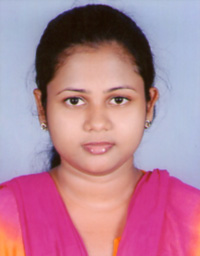 Personal DetailsDate of Birth: 30.05.1988Languages Known: English, HindiMarital Status: Married                                      Professional ExperienceAssociate Editor/Manager (M1) in Quality Control Division at OMICS Group InternationalDuration: 4+ years (July 2011- January 2016)Roles and Responsibilities
Project Management (Project Manager/ Quality Control Analyst): Handling Projects (end to end editorial processes and Journal development) on Clinical, Medical Life sciences & Social Science Journals and handling Mergers & Acquisitions as a part of Business Development.
Content Writing and Copy EditingWrote contents regularly to update the information on various topicsResponsible for editorial development schedules, budgets & work allocation. Commissioning, creating, editing and publishing new content. Editing, producing and proof reading high quality written material. Creating fresh content for articles, features, blogs and also some video. Handling high profile accounts and contacts. Co-ordinating editorial procedures and maintaining editorial standards.Journal page content designing and optimizing based on SEO (Search Engine Optimization) practice.Conducting Quarterly Business Performance Review & Competitive and Online IntelligencePrepared business performance review (BPR) presentations.Generating business insights and integrated reports and handling operational issues and employee management.Project Management: (Quality Control Analyst: Proof Reading/Editing)Roles and ResponsibilitiesManuscripts flow maintenance & Special Issues to maintain the journal portfolioSetting and enforcing policies and procedures for the journal used by the editors, reviewers and authors.Created a strong database of author details for acquiring manuscripts Coining Special issues through Editors’ confirmationEnsured Quality Control for research papers with the followingEnsured language for the particular research papersQuality Control of program documents by using iThenticate® and basic copy editing toolsFormatted of articles according to In-house stylePlanning and strategizing for increasing citations of the articles
Strategy DevisingDelivered projects with relevance to agreed scope, schedule & customer expectations. Supervised end-to-end operations of journals publication (Manuscripts flow, Peer review process, publication and post publication process, Scheduling of issue release, Process documentation, Handling online article managing system (e.g., Editorial Manager), Article Process Tracking system, Critical editorial decision making, Copyediting according to In-house style)Communicated with all the Editor-in-Chiefs for the growth of the journals.Market –Analysis.Prepared reports on various journals by utilizing secondary sources (Google, LinkedIn, Facebook, DOAJ, PubMed).Presented a complete forecast on the latest trends of research for launching a journal in the particular field.Educational QualificationsProject DetailsIdentification and Partial characterization of protein obtained from Aspergillus-infected soya seeds, F.M University, Balasore, OdishaPublicationsStem Cell Research Therapy for Neurodegenerative Disorders- In What Way to Make it Work (OMICS Publishing Inc.)Anesthesia and Intensive CareFunction Regarding Biosorption in the Environmental Washing. Journal of Environmental & Analytical Toxicology 5: 4Rational Therapeutics of Cardiology in Elderly (OMICS Publishing Inc.)Other Qualification(s)Diploma in Medicinal Plant Management Skills and StrengthOrganizational Skills - Proficiently handling all the assigned tasks in time.Team Management- Worked alongside team in completing varied jobs.Initiative- Ready to volunteer for assignments when required and even ready to lead or work together.Excellent negotiating, organizing and time management skills. Ability to prioritize work effectively. Ability to think & view from a reader and audience perspective. Encouraging originality & inspired thinking from all employees & journalists. Excellent attention to detail and writing skills.
DeclarationI hereby acknowledge that the above details provided are true to best of my knowledge.Date: 10.01.2017							Swati Srabani NayakCourseSubjectsYear of passingPercentageMScBiotechnology201173%BSc BiotechnologyBiotechnology, Chemistry, Mathematics, Comp. Sci.200983.17%